С О Д Е Р Ж А Н И ЕПостановления администрации Тейковского муниципального района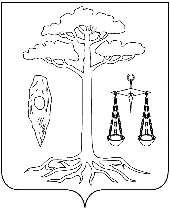 АДМИНИСТРАЦИЯ   ТЕЙКОВСКОГО МУНИЦИПАЛЬНОГО РАЙОНАИВАНОВСКОЙ ОБЛАСТИП О С Т А Н О В Л Е Н И Е от 31.12.2015 № 296 г. Тейково О внесении изменений в постановление администрации Тейковского муниципального района от 20.11.2013 г. № 614 «Об утверждении муниципальной программы «Создание условий для оказания медицинской помощи населению Тейковского муниципального района» (в действующей редакции)    В соответствии со статьями 136 и 179 Бюджетного кодекса Российской Федерации, постановлением администрации Тейковского муниципального района от 01.10.2013г. № 523 «Об утверждении порядка разработки, реализации и оценки эффективности муниципальных программ Тейковского муниципального района» администрация Тейковского муниципального районаПОСТАНОВЛЯЕТ:    Внести изменения в постановление администрации Тейковского муниципального района от 20.11.2013 г. № 614 «Об утверждении муниципальной программы «Создание условий для оказания медицинской помощи населению Тейковского муниципального района» (в действующей редакции), изложив программу в новой редакции согласно приложению.Глава Тейковскогомуниципального района                                                             С.А. СеменоваПриложениек постановлению администрацииТейковского муниципального района                                                                                                   от 31.12.2015 № 296 МУНИЦИПАЛЬНАЯ  ПРОГРАММА«Создание условий для оказания медицинской помощи населениюТейковского муниципального района»  2.1.  Анализ  текущего состояния сферы реализации программы «Создание условий для оказания медицинской помощи населению Тейковского муниципального района», основные показатели и анализ социальных,  финансово – экономических и прочих рисков реализации программыОдним из главных принципов развития территории Тейковского муниципального района является координация мер на местном уровне по созданию условий для развития отраслей экономики и социальной сферы.В этой связи особое значение отводится стратегии социально – экономического развития Тейковского муниципального района, главными результатами которой должны стать повышение качества жизни населения, формирование инфраструктуры, которая обеспечит комфортную среду обитания граждан.Достижение указанных результатов может быть получено, в том числе развитием и совершенствованием уровня оказания медицинской помощи.Федеральным законом № 313-ФЗ скорректирован ряд федеральных правовых актов  в связи с принятием Федерального  закона от 29.11.2010 № 326-ФЗ «Об обязательном медицинском страховании в Российской Федерации». Согласно внесенным изменениям  с 01.01.2012 года организация оказания  медицинской помощи  на территории субъекта РФ в соответствии с территориальной программой  государственных гарантий  оказания гражданам  РФ бесплатной медицинской помощи  относится к полномочиям  органов государственной власти субъекта РФ. С 01.01.2013 года  к вопросам местного значения  муниципального района в области здравоохранения относится – создание условий для оказания медицинской помощи населению на территории муниципального района в соответствии с территориальной программой  государственных гарантий оказания гражданам  Российской Федерации  бесплатной медицинской помощи.Численность населения Тейковского муниципального  района составила на 01.01.2013 г. – 11 900 человек. Амбулаторную и стационарную медицинскую помощь жителям Тейковского муниципального района  оказывает одно Государственное бюджетное учреждение здравоохранения МУЗ «Тейковская ЦРБ», состоящая из:	1.  ЦРБ  с круглосуточным стационаром  на    204  койки   с поликлиникой  на 910 посещений в смену. При ЦРБ имеется дневной стационар на 22 койки. В состав ЦРБ так же входят:Нерльская  больница, коечный фонд  которой составляет: 5 коек круглосуточного стационара, 8 коек дневного пребывания.2.  В сельской местности работают   11  ФАПов.3. В районе работает 2 офиса врача общей практики, где имеются 16 коек дневного пребывания.4. 2 врачебные амбулатории (Новолеушинская и Крапивновская) в которых также  16 коек дневного пребывания.В 2013 году обеспеченность врачами по занятым ставкам в районе составляла 7 на 10 тыс. населения, что  ниже среднеобластного показателя. Учитывая то, что с каждым годом увеличивается число специалистов предпенсионного и пенсионного возраста, проблема кадров в сфере здравоохранения стоит очень остро. В последние годы в учреждении здравоохранения ведется планомерная работа, направленная на укрепление материально-технической базы. Качественное медицинское обслуживание населения зависит от многих факторов, но главными являются -  наличие грамотных высококвалифицированных специалистов и качественного доступного лечебно-диагностического оборудования.Решение данных проблем возможно при условии разработки соответствующей программы, что позволит достичь определенных результатов по созданию условий для оказания медицинской помощи населению Тейковского муниципального  района в соответствии с территориальной программой  государственных гарантий оказания гражданам  Российской Федерации  бесплатной медицинской помощи.2.2. Показатели, характеризующие текущую ситуацию в сфере реализации ПрограммыТаблица 1Медицинские кадры ЛПУ2.3. Цель (цели) и ожидаемые результаты реализации муниципальной Программы1) Цель (цели) Программы1. Создание условий для оказания медицинской помощи населению на территории Тейковского муниципального района в соответствии с территориальной программой государственных гарантий оказания гражданам бесплатной медицинской помощи; 2. Привлечение и развитие кадрового потенциала в сфере здравоохранения Тейковского муниципального района;3. Повышение качества и доступности  услуг учреждений здравоохранения, предоставляемых населению района;  4. Создание условий для оперативного прибытия работников ФАПов.2) Информация о составе и значениях целевых индикаторов (показателей) Программы Целью Программы является создание благоприятных условий в целях привлечения медицинских работников в учреждения здравоохранения и повышение доступности оказания медицинской помощи населению Тейковского муниципального района.                                                                                                                   Таблица 2Сведения о целевых индикаторах (показателях) реализации Программы3) Описание ожидаемых результатов реализации Программы- увеличение притока в учреждения здравоохранения врачей и среднего медицинского персонала;- увеличение укомплектованности и сохранение медицинских кадров для здравоохранения; - увеличение укомплектованности врачами (физическими лицами) и фельдшерами учреждений здравоохранения при коэффициенте совместительства не более 1,3. - доступность учреждений здравоохранения для всех групп населения. 4) Обоснование выделения подпрограммВ результате выполнения подпрограммы «Создание условий для оказания медицинской помощи населению» будут созданы условия для обеспечения равного доступа к учреждениям здравоохранения, сформирована инфраструктура, которая обеспечит комфортную среду обитания граждан.           В результате выполнения запланированных мероприятий в рамках подпрограммы «Привлечение и закрепление медицинских кадров» будут созданы условия для: - обеспечения   должного уровня качества оказываемой медицинской помощи;-     обеспечения     равной доступности медицинской помощи;- обеспечения оперативного прибытия фельдшеров для оказания медицинской помощи.2.4. Ресурсное обеспечение муниципальной  программыТаблица 3Ресурсное обеспечение реализации ПрограммыПодпрограмма«Создание условий для оказания медицинской помощи населению Тейковского муниципального района» 2) Краткая характеристика сферы реализации подпрограммы - обеспечение оперативного прибытия фельдшеров для оказания медицинской помощи, обеспечение их скутерами;- содействие в благоустройстве территорий учреждений здравоохранения;- обеспечение доступности медучреждений для всех групп населения. 3) Описание ожидаемых результатов реализации подпрограммы- формирование инфраструктуры, которая обеспечит комфортную среду обитания граждан;   4) Мероприятия подпрограммыТаблица 4Ресурсное обеспечение реализации программыПодпрограмма«Привлечение и закрепление медицинских кадров в Тейковском муниципальном районе» 2) Краткая характеристика сферы реализации подпрограммы  1) Увеличение обеспеченности врачами сельского населения при коэффициенте совместительства 1,6; 2) Увеличение обеспеченности средним медицинским персоналом при коэффициенте совместительства 1,4;  3) Увеличение обеспеченности фельдшерами при коэффициенте совместительства 1,2.  3) Ожидаемые результаты реализации подпрограммы-  Увеличение обеспеченности врачами и средним медицинским персоналом сельского населения;-  Увеличение укомплектованности штатных должностей ЛПУ, оказывающих сельскому населению амбулаторную помощь, врачами (физическими лицами) при коэффициенте совместительства не более 1,3. Таблица 5Сведения о целевых индикаторах (показателях) реализации подпрограммы4) Мероприятия подпрограммыВедение банка данных о наличии вакантных мест работников в ОБУЗ «Тейковская ЦРБ».Посещение медицинских учебных учреждений с целью привлечения выпускников в район.Подготовка и распространение информационного материала о районе и предлагаемых условиях для молодых медицинских специалистов.Оказание содействия молодым и приглашенным специалистам по включению в действующие программы по получению социальных выплат на приобретение собственного жилья или приобретение жилья.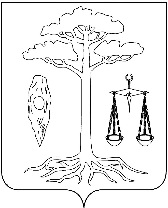 администрациятейковского муниципального районаивановской областип о с т а н о в л е н и е  от 31.12.2015г.   № 298                                                  г. ТейковоО внесении изменений в постановление администрации Тейковского муниципального района от 25.11.2013г. № 618 «Об утверждении муниципальной программы «Развитие сети муниципальных автомобильных  дорог общего пользования местного значения Тейковского муниципального района» (в действующей редакции)В целях реализации программы «Развитие сети муниципальных автомобильных  дорог общего пользования местного значения Тейковского муниципального района», администрация Тейковского муниципального районапостановляет: Внести в приложение к постановлению администрации Тейковского муниципального района от 25.11.2013г. № 618 «Об утверждении муниципальной программы «Развитие сети муниципальных автомобильных дорог общего пользования местного значения Тейковского муниципального района» (в действующей редакции) следующие изменения:1. В Паспорте программы «Развитие сети муниципальных автомобильных дорог общего пользования местного значения Тейковского муниципального района» в разделе «Объемы ресурсного обеспечения программы»:1.1. В строке «Общий объем бюджетных ассигнований»: «2015год» цифры «4181,6 тыс. руб.» заменить на цифры «3541,6 тыс. руб.»; 1.2. В строке «бюджет Тейковского муниципального  района» «2015год» цифры «4181,6 тыс. руб.» заменить на цифры «3541,6тыс. руб.».2. В таблице «Ресурсное обеспечение муниципальной программы»:2.1.В разделе «Развитие сети муниципальных автомобильных  дорог общего пользования местного значения Тейковского  муниципального района» в колонке «2015г.»:2.1.1.В строке «Развитие сети муниципальных автомобильных дорог общего пользования местного значения Тейковского муниципального района»  цифры «4181,6» заменить на цифры «3541,6»;2.1.2. В строке «бюджетные ассигнования» цифры «4181,6» заменить на цифры «3541,6»; 2.1.3. В строке «бюджет Тейковского муниципального  района» цифры «4181,6» заменить на цифры «3541,6».2.2. В разделе «Содержание сети муниципальных автомобильных дорог общего пользования местного значения Тейковского муниципального района» муниципальной программы «Развитие сети муниципальных автомобильных  дорог общего пользования местного значения Тейковского  муниципального района» в колонке «2015г.»: 2.2.1. В строке «Мероприятия по содержанию сети муниципальных автомобильных дорог общего пользования местного значения Тейковского муниципального района» цифры «1327,7» заменить на цифры «805,8»;2.2.2. В строке «бюджетные ассигнования» цифры «1327,7» заменить на цифры «805,8»; 2.2.3. В строке «бюджет Тейковского муниципального  района» цифры «1327,7» заменить на цифры «805,8»;2.3. В разделе «Текущий и капитальный ремонт сети муниципальных автомобильных дорог общего пользования местного значения Тейковского муниципального района» муниципальной программы  «Развитие сети муниципальных автомобильных  дорог общего пользования местного значения Тейковского  муниципального района» в колонке «2015г»:2.3.1. В строке «Мероприятия по выполнению текущего и капитального ремонта сети муниципальных автомобильных дорог общего пользования местного значения Тейковского муниципального района» цифры «2853,9» заменить на цифры «2735,8»;2.3.2. В строке «бюджетные ассигнования» цифры «2853,9» заменить на цифры «22735,8»; 2.3.3. В строке «бюджет Тейковского муниципального  района» цифры «2853,9» заменить на цифры «2735,8».3.В Приложение 1 к муниципальной программе «Развитие сети муниципальных автомобильных дорог общего пользования местного значения Тейковского муниципального района» Подпрограммы «Содержание сети муниципальных автомобильных дорог общего пользования местного значения Тейковского муниципального района» в Паспорте подпрограммы «Содержание сети муниципальных автомобильных дорог общего пользования местного значения Тейковского муниципального района»:3.1. В строке «Объемы ресурсного обеспечения подпрограммы» «Общий объем бюджетных ассигнований»: «2015год» цифры «1327,7 тыс. руб.» заменить на цифры «805,8тыс. руб.»; 3.2. В строке «Объемы ресурсного обеспечения подпрограммы» «Бюджет Тейковского муниципального района»: «2015год» цифры «1327,7 тыс. руб.» заменить на цифры «805,8тыс. руб.».4.В таблице «Ресурсное обеспечение реализации мероприятий подпрограммы «Содержание сети муниципальных автомобильных дорог общего пользования местного значения Тейковского муниципального района» в колонке «2015г.»:4.1.В строке «Содержание сети муниципальных автомобильных дорог общего пользования местного значения Тейковского муниципального района» муниципальной программы «Развитие сети муниципальных автомобильных  дорог общего пользования местного значения Тейковского  муниципального района» цифры «1327,7» заменить на цифры «805,8»; 4.2.В строке «бюджетные ассигнования» цифры «1327,7» заменить на цифры «805,8»; 4.3. В строке «бюджет Тейковского муниципального  района» цифры «1327,7» заменить на цифры «805,8»; 4.4. В строке «Мероприятия по содержанию сети муниципальных автомобильных дорог общего пользования местного значения Тейковского муниципального района» цифры «1327,7» заменить на цифры «805,8»; 4.5. В строке «бюджетные ассигнования» цифры «1327,7» заменить на цифры «805,8»; 4.6. В строке «бюджет Тейковского муниципального  района» цифры «1327,7» заменить на цифры «805,8». 5. В Приложение 2 к муниципальной программе «Развитие сети муниципальных автомобильных дорог общего пользования местного значения Тейковского муниципального района» Подпрограммы «Текущий и капитальный ремонт сети муниципальных автомобильных дорог общего пользования местного значения Тейковского муниципального района» в Паспорте подпрограммы «Текущий и капитальный ремонт сети муниципальных автомобильных дорог общего пользования местного значения Тейковского муниципального района»: 5.1. В строке «Объемы ресурсного обеспечения подпрограммы» «Общий объем бюджетных ассигнований»: «2015год» цифры «2853,9 тыс. руб.» заменить на цифры «2735,8тыс. руб.»; 5.2. В строке «Объемы ресурсного обеспечения подпрограммы» «Бюджет Тейковского муниципального района»: «2015год» цифры «2853,9 тыс. руб.» заменить на цифры «2735,8тыс. руб.».6. В таблице «Ресурсное обеспечение реализации мероприятий подпрограммы «Текущий и капитальный ремонт сети муниципальных автомобильных дорог общего пользования местного значения Тейковского муниципального района» муниципальной программы «Развитие сети муниципальных автомобильных дорог общего пользования местного значения Тейковского муниципального района»:6.1. в колонке «2015г.» цифры «2853,9тыс. руб.» заменить на цифры «2735,8тыс. руб.»;6.2. В строке «бюджетные ассигнования» в колонке «2015г.» цифры «2853,9» заменить на цифры «2735,8»; 6.3. В строке «бюджет Тейковского муниципального  района» в колонке «2015г.» цифры «2853,9» заменить на цифры «2735,8»;6.4. В строке «Мероприятия по выполнению текущего и капитального ремонта сети муниципальных автомобильных дорог общего пользования местного значения Тейковского муниципального района» в колонке «2015г.» цифры «2853,9» заменить на цифры «2735,8»; 6.5. В строке «бюджетные ассигнования» цифры «2853,9» в колонке «2015г.» заменить на цифры «2735,8»; 6.6. В строке «бюджет Тейковского муниципального  района» в колонке «2015г.» цифры «2853,9» заменить на цифры «2735,8».  Глава Тейковского муниципального района				      С.А. Семеноваадминистрациятейковского муниципального районаивановской областип о с т а н о в л е н и е  от  19.01.2016г.   № 9                                                     г. ТейковоО внесении изменений в постановление администрации Тейковского муниципального района от 25.11.2013г. № 618 «Об утверждении муниципальной программы «Развитие сети муниципальных автомобильных  дорог общего пользования местного значения Тейковского муниципального района» (в действующей редакции)В целях реализации программы «Развитие сети муниципальных автомобильных  дорог общего пользования местного значения Тейковского муниципального района», администрация Тейковского муниципального районапостановляет: Внести в приложение к постановлению администрации Тейковского муниципального района от 25.11.2013г. № 618 «Об утверждении муниципальной программы «Развитие сети муниципальных автомобильных дорог общего пользования местного значения Тейковского муниципального района» (в действующей редакции) следующие изменения:1. В Паспорте программы «Развитие сети муниципальных автомобильных дорог общего пользования местного значения Тейковского муниципального района» в разделе «Объемы ресурсного обеспечения программы»:1.1. В строке «Общий объем бюджетных ассигнований»: «2016год» цифры «3065,5 тыс. руб.» заменить на цифры «3411,2тыс. руб.»; 1.2. В строке «бюджет Тейковского муниципального  района» «2016год» цифры «3065,5 тыс. руб.» заменить на цифры «3411,2тыс. руб.».2. В таблице «Ресурсное обеспечение муниципальной программы»:2.1.В разделе «Развитие сети муниципальных автомобильных  дорог общего пользования местного значения Тейковского  муниципального района» в колонке «2016г.»:2.1.1.В строке «Развитие сети муниципальных автомобильных дорог общего пользования местного значения Тейковского муниципального района»  цифры «3065,5» заменить на цифры «3411,2»;2.1.2. В строке «бюджетные ассигнования» цифры «3065,5» заменить на цифры «3411,2»; 2.1.3. В строке «бюджет Тейковского муниципального  района» цифры «3065,5» заменить на цифры «3411,2».2.2. В разделе «Содержание сети муниципальных автомобильных дорог общего пользования местного значения Тейковского муниципального района» муниципальной программы «Развитие сети муниципальных автомобильных  дорог общего пользования местного значения Тейковского  муниципального района» в колонке «2016г.»: 2.2.1. В строке «Мероприятия по содержанию сети муниципальных автомобильных дорог общего пользования местного значения Тейковского муниципального района» цифры «600,0» заменить на цифры «945,7»;2.2.2. В строке «бюджетные ассигнования» цифры «600,0» заменить на цифры «945,7»; 2.2.3. В строке «бюджет Тейковского муниципального  района» цифры «600,0» заменить на цифры «945,7»;3.В Приложение 1 к муниципальной программе «Развитие сети муниципальных автомобильных дорог общего пользования местного значения Тейковского муниципального района» Подпрограммы «Содержание сети муниципальных автомобильных дорог общего пользования местного значения Тейковского муниципального района» в Паспорте подпрограммы «Содержание сети муниципальных автомобильных дорог общего пользования местного значения Тейковского муниципального района»:3.1. В строке «Объемы ресурсного обеспечения подпрограммы» «Общий объем бюджетных ассигнований»: «2016год» цифры «600,0 тыс. руб.» заменить на цифры «945,7тыс. руб.»; 3.2. В строке «Объемы ресурсного обеспечения подпрограммы» «Бюджет Тейковского муниципального района»: «2016год» цифры «600,0 тыс. руб.» заменить на цифры «945,7тыс. руб.».4.В таблице «Ресурсное обеспечение реализации мероприятий подпрограммы «Содержание сети муниципальных автомобильных дорог общего пользования местного значения Тейковского муниципального района» в колонке «2016г.»:4.1.В строке «Содержание сети муниципальных автомобильных дорог общего пользования местного значения Тейковского муниципального района» муниципальной программы «Развитие сети муниципальных автомобильных  дорог общего пользования местного значения Тейковского  муниципального района» цифры «600,0» заменить на цифры «945,7»; 4.2.В строке «бюджетные ассигнования» цифры «600,0» заменить на цифры «945,7»; 4.3. В строке «бюджет Тейковского муниципального  района» цифры «600,0» заменить на цифры «945,7»; 4.4. В строке «Мероприятия по содержанию сети муниципальных автомобильных дорог общего пользования местного значения Тейковского муниципального района» цифры «600,0» заменить на цифры «945,7»; 4.5. В строке «бюджетные ассигнования» цифры «600,0» заменить на цифры «945,7»; 4.6. В строке «бюджет Тейковского муниципального  района» цифры «600,0» заменить на цифры «945,7». Глава Тейковского муниципального района				      С.А. Семеноваадминистрациятейковского муниципального районаивановской областип о с т а н о в л е н и е  от 25.01.2016г.   № 11г. ТейковоОб утверждении  Правил предоставления молодым семьям социальных выплат на приобретение (строительство) жилья и  их использования в соответствии  с подпрограммой «Обеспечение жильем молодых семей в Тейковском муниципальном районе» муниципальной программы«Обеспечение доступным и комфортным жильем, объектами инженерной инфраструктуры и услугами жилищно-коммунального хозяйства населения Тейковского муниципального района»В соответствии с  Постановлением Правительства РФ от 17 декабря 2010г. №1050 «О федеральной целевой программе «Жилище» на 2015-2020 годы» (в действующей редакции), Постановлением Правительства Ивановской области от 13.11.2013г. № 458-п «Об утверждении государственной программы Ивановской области «Обеспечение доступным и комфортным жильем, объектами инженерной инфраструктуры и услугами жилищно-коммунального хозяйства населения Ивановской области»,  Жилищным кодексом РФ,  в целях реализации подпрограммы «Обеспечение жильем молодых семей в Тейковском муниципальном районе» муниципальной программы «Обеспечение доступным и комфортным жильем, объектами инженерной инфраструктуры и услугами жилищно-коммунального хозяйства населения Тейковского муниципального района», администрация Тейковского муниципального районапостановляет: 1. Утвердить  Правила предоставления молодым семьям социальных выплат на приобретение (строительство) жилья и  их использования в соответствии  с подпрограммой «Обеспечение жильем молодых семей в Тейковском муниципальном районе» муниципальной программы «Обеспечение доступным и комфортным жильем, объектами инженерной инфраструктуры и услугами жилищно-коммунального хозяйства населения Тейковского муниципального района» (прилагается).2. Контроль за исполнением настоящего постановления возложить на заместителя главы администрации Тейковского муниципального района Горбушеву Г.А.3. Постановление от 30 декабря 2011г. № 720 «Об утверждении правил предоставления молодым семьям социальных выплат на приобретение (строительство) жилья и  их использования в соответствии  с подпрограммой «Обеспечение жильем молодых семей в Тейковском муниципальном районе на 2011-2015 годы» отменить.Глава Тейковскогомуниципального района                                                      С.А.СеменоваПриложение 1к постановлению администрации Тейковского муниципального района от 25.01.2016г. № 11Правилапредоставления молодым семьям социальных выплатна приобретение (строительство)  жилья и их использованияв соответствии с подпрограммой"Обеспечение жильем молодых семей в Тейковском муниципальном районе»            1. Настоящие Правила устанавливают порядок предоставления молодым семьям социальных выплат на приобретение жилого помещения или создание объекта индивидуального жилищного строительства (далее соответственно - социальная выплата, строительство жилого дома), а также использования таких выплат в соответствии с подпрограммой "Обеспечение жильем молодых семей в Тейковском муниципальном районе» (далее - Правила).            2. Социальные выплаты используются:            а) для оплаты цены договора купли-продажи жилого помещения (за исключением средств, когда оплата цены договора купли-продажи предусматривается в составе цены договора с уполномоченной организацией на приобретение жилого помещения экономкласса на первичном рынке жилья) (далее - договор на жилое помещение);           б) для оплаты цены договора строительного подряда на строительство индивидуального жилого дома;           в) для осуществления последнего платежа в счет уплаты паевого взноса в полном размере, в случае если молодая семья или один из супругов в молодой семье является членом жилищного, жилищно-строительного, жилищного накопительного кооператива (далее - кооператив), после уплаты которого жилое помещение переходит в собственность этой молодой семьи;           г) для уплаты первоначального взноса при получении жилищного кредита, в том числе ипотечного, или жилищного займа на приобретение жилого помещения или строительство индивидуального жилого дома;          д) для оплаты договора с уполномоченной организацией на приобретение в интересах молодой семьи жилого помещения экономкласса на первичном рынке жилья, в том числе на оплату цены договора купли-продажи жилого помещения (в случаях, когда это предусмотрено договором) и (или) оплату услуг указанной организации;          е) для погашения основной суммы долга и уплаты процентов по жилищным кредитам, в том числе ипотечным, или жилищным займам на приобретение жилого помещения или строительство индивидуального жилого дома, полученным до 1 января 2011 года (далее – погашение долга по жилищному кредиту), за исключением иных процентов, штрафов, комиссий и пеней за просрочку исполнения обязательств по этим кредитам или займам.            3. Право молодой семьи - участницы подпрограммы на получение социальной выплаты удостоверяется именным документом - свидетельством о праве на получение социальной выплаты на приобретение жилого помещения или строительство индивидуального жилого дома (далее - свидетельство), которое не является ценной бумагой.            4. Выдача свидетельства, форма которого приведена в приложении   № 1, на основании решения о включении молодой семьи в список участников подпрограммы осуществляется администрацией Тейковского муниципального района в соответствии с выпиской из утвержденного Департаментом строительства и архитектуры Ивановской области списка молодых семей - претендентов на получение социальных выплат в соответствующем году.            5. Срок действия свидетельства составляет не более 7 месяцев с даты выдачи, указанной в свидетельстве.            6. Участником подпрограммы   "Обеспечение жильем молодых семей в Тейковском муниципальном районе»  (далее - подпрограммы) может быть молодая семья, в том числе молодая семья, имеющая одного ребенка и более, где один из супругов не является гражданином Российской Федерации, а также неполная молодая семья, состоящая из одного молодого родителя, являющегося гражданином Российской Федерации, и одного ребенка и более, соответствующая следующим условиям:        а) возраст каждого из супругов либо одного родителя в неполной семье на день принятия Департаментом строительства и архитектуры Ивановской области решения о включении молодой семьи - участницы подпрограммы в список претендентов на получение социальной выплаты в планируемом году не превышает 35 лет;        б) семья признана нуждающейся в жилом помещении в соответствии с пунктом 7 настоящих Правил;         в) наличие у семьи доходов, позволяющих получить кредит, либо иных денежных средств, достаточных для оплаты расчетной (средней) стоимости жилья в части, превышающей размер предоставляемой социальной выплаты.            7. В целях настоящих Правил под нуждающимися в жилых помещениях понимаются молодые семьи, поставленные на учет в качестве нуждающихся в жилых помещениях до 1 марта ., а также молодые семьи, признанные органами местного самоуправления поселений по месту их постоянного жительства нуждающимися в жилых помещениях после 1 марта . по тем же основаниям, которые установлены статьей 51 Жилищного кодекса Российской Федерации для признания граждан нуждающимися в жилых помещениях, предоставляемых по договорам социального найма, вне зависимости от того, поставлены ли они на учет в качестве нуждающихся в жилых помещениях.            8. Право на улучшение жилищных условий с использованием социальной выплаты предоставляется молодой семье только 1 раз. Участие в подпрограмме является добровольным.            9. Социальная выплата предоставляется в размере не менее:• 30 процентов расчетной (средней) стоимости жилья, определяемой в соответствии с настоящими Правилами, - для молодых семей, не имеющих детей;• 35 процентов расчетной (средней) стоимости жилья, определяемой в соответствии с настоящими Правилами, - для молодых семей, имеющих 1 ребенка или более, а также для неполных молодых семей, состоящих из 1 молодого родителя и 1 ребенка или более.          В случае использования социальной выплаты на уплату последнего платежа в счет оплаты паевого взноса ее размер устанавливается в соответствии с пунктом 9 настоящих Правил и ограничивается суммой остатка задолженности по выплате остатка пая.             10. Расчет размера социальной выплаты производится исходя из размера общей площади жилого помещения, установленного для семей разной численности, количества членов молодой семьи - участницы подпрограммы и норматива стоимости  общей площади жилья по Тейковскому муниципальному району. Норматив стоимости  общей площади жилья по Тейковскому муниципальному району  для расчета размера социальной выплаты устанавливается ежеквартально администрацией Тейковского муниципального района и не может быть выше средней рыночной стоимости  общей площади жилья по Ивановской области, определяемой Министерством строительства и жилищно-коммунального хозяйства Российской Федерации.             11. Размер общей площади жилого помещения, с учетом которой определяется размер социальной выплаты, составляет:          а) для семьи, состоящей из 2 человек (молодые супруги или 1 молодой родитель и ребенок), - ;          б) для семьи, состоящей из 3 или более человек, включающей помимо молодых супругов 1 или более детей (либо семьи, состоящей из 1 молодого родителя и 2 или более детей), - по  на 1 человека.            12. Расчетная (средняя) стоимость жилья, используемая при расчете размера социальной выплаты, определяется по формуле:СтЖ = Н x РЖ,где:СтЖ - расчетная (средняя) стоимость жилья;Н - норматив стоимости  общей площади жилья по муниципальному образованию, определяемый в соответствии с требованиями, установленными пунктом 10 настоящих Правил;РЖ - размер общей площади жилого помещения, определяемый в соответствии с пунктом 11 настоящих Правил.            13. Размер социальной выплаты рассчитывается на дату утверждения Департаментом строительства и архитектуры Ивановской области списков молодых семей - претендентов на получение социальной выплаты, указывается в свидетельстве о праве на получение социальной выплаты и остается неизменным в течение всего срока его действия.            14. Для участия в подпрограмме в целях использования социальной выплаты в соответствии с подпунктами "а" - "д" пункта 2 настоящих Правил молодая семья подает в администрацию соответствующего поселения ( по месту постоянного места жительства) Тейковского муниципального района следующие документы:          а) заявление по форме согласно приложению 2 в двух экземплярах (один экземпляр возвращается заявителю с указанием даты принятия заявления и приложенных к нему документов);          б) копии документов, удостоверяющих личность каждого члена семьи (копия паспорта, копия свидетельства о рождении - для несовершеннолетних младше . и т.д.);          в) копию свидетельства о заключении (расторжении) брака (на неполную семью не распространяется);         г) документ, подтверждающий признание молодой семьи нуждающейся в жилом помещении;         д) документы, подтверждающие признание молодой семьи имеющей достаточные доходы либо иные денежные средства для оплаты расчетной (средней) стоимости жилья в части, превышающей размер предоставляемой социальной выплаты:         - справка банка о размере кредита, который банк готов предоставить члену (членам) молодой семьи для приобретения жилья;         - выписка банка о наличии собственных средств, находящихся на счете (счетах) членов молодой семьи;         - договор займа, заключенный с организацией или физическим лицом, с указанием цели и срока его использования;         - иные документы, подтверждающие официальные доходы и наличие иных денежных средств у молодой семьи (свидетельства о праве собственности на имущество супругов (супруга) и справки об оценочной стоимости данного имущества (отчет об оценке имущества));            15. Для участия в подпрограмме в целях использования социальной выплаты в соответствии с подпунктом "е" пункта 2 настоящих Правил молодая семья подает в администрацию соответствующего поселения ( по месту постоянного места жительства) Тейковского муниципального района следующие документы:          а) заявление по форме согласно приложению № 2 к настоящим Правилам в 2 экземплярах (один экземпляр возвращается заявителю с указанием даты принятия заявления и приложенных к нему документов);

         б) копии документов, удостоверяющих личность каждого члена семьи;

         в) копия свидетельства о браке (на неполную семью не распространяется);

         г) копия свидетельства о государственной регистрации права собственности на жилое помещение (жилой дом), приобретенное (построенное) с использованием средств ипотечного жилищного кредита (займа), либо договор строительного подряда или иные документы, подтверждающие расходы по строительству жилого дома (далее - документы на строительство), - при незавершенном строительстве жилого дома;

         д) копия кредитного договора (договора займа), заключенного с 1 января 2006 года по 31 декабря 2010 года включительно;

         е) документ, подтверждающий, что молодая семья была признана нуждающейся в жилом помещении в соответствии с пунктом 7 настоящих Правил на момент заключения кредитного договора (договора займа), указанного в подпункте "д" настоящего пункта;

         ж) справка кредитора (заимодавца) о сумме остатка основного долга и сумме задолженности по выплате процентов за пользование ипотечным жилищным кредитом (займом).            16. От имени молодой семьи документы, предусмотренные пунктами 14, 15, и 30 настоящих Правил, могут быть поданы одним из ее совершеннолетних членов либо иным уполномоченным лицом при наличии надлежащим образом оформленных полномочий.            17. Администрация соответствующего поселения организует работу по проверке сведений, содержащихся в документах, предусмотренных пунктHYPERLINK "consultantplus://offline/ref=3677565F7B7C47E433F368326AE597F59B95DE95931BCDF7694EA3EC646D9C5697CD5B5DEC0D1242A98C61v2vDG"амиHYPERLINK "consultantplus://offline/ref=3677565F7B7C47E433F368326AE597F59B95DE95931BCDF7694EA3EC646D9C5697CD5B5DEC0D1242A98C61v2vDG" 14, 15 настоящих Правил, и в 10-дневный срок с даты представления этих документов принимает решение о признании либо об отказе в признании молодой семьи участницей подпрограммы. О принятом решении молодая семья письменно  уведомляется администрацией соответствующего поселения в 5-дневный срок.            18. Основаниями для отказа в признании молодой семьи участницей подпрограммы являются:           а) несоответствие молодой семьи требованиям, предусмотренным пунктом 6 настоящих Правил;           б) непредставление или представление не всех документов, предусмотренных пунктHYPERLINK "consultantplus://offline/ref=3677565F7B7C47E433F368326AE597F59B95DE95931BCDF7694EA3EC646D9C5697CD5B5DEC0D1242A98C61v2vDG"амиHYPERLINK "consultantplus://offline/ref=3677565F7B7C47E433F368326AE597F59B95DE95931BCDF7694EA3EC646D9C5697CD5B5DEC0D1242A98C61v2vDG" HYPERLINK "consultantplus://offline/ref=3677565F7B7C47E433F368326AE597F59B95DE95931BCDF7694EA3EC646D9C5697CD5B5DEC0D1242A98C61v2vDG" HYPERLINK "consultantplus://offline/ref=3677565F7B7C47E433F368326AE597F59B95DE95931BCDF7694EA3EC646D9C5697CD5B5DEC0D1242A98C61v2vDG"14 , 15 настоящих Правил;           в) недостоверность сведений, содержащихся в представленных документах;           г) ранее реализованное право на улучшение жилищных условий с использованием социальной выплаты или иной формы государственной поддержки за счет средств федерального бюджета, за исключением средств (части средств) материнского (семейного) капитала.            19. Повторное обращение с заявлением об участии в подпрограмме допускается после устранения оснований для отказа, предусмотренных пунктом HYPERLINK "consultantplus://offline/ref=3677565F7B7C47E433F368326AE597F59B95DE95931BCDF7694EA3EC646D9C5697CD5B5DEC0D1242A98C60v2vBG"18 настоящих Правил.            20. Администрация соответствующего поселения  Тейковского муниципального района формирует  и утверждает списки молодых семей - участников подпрограммы, изъявивших желание получить социальную выплату в планируемом году, и представляет эти списки в администрацию Тейковского муниципального района до 1 сентября.            21. Список молодых семей - участников подпрограммы, изъявивших желание получить социальную выплату в планируемом году, формируется в хронологической последовательности в соответствии с датой признания молодой семьи, нуждающейся в улучшении жилищных условий в соответствии с условиями подпрограммы. В первую очередь, в указанные списки включаются молодые семьи - участники подпрограммы, поставленные на учет в качестве нуждающихся в жилых помещениях до 1 марта ., а также молодые семьи, имеющие 3 и более детей.            22. Администрация Тейковского муниципального района на основании списков молодых семей - участников подпрограммы, изъявивших желание получать социальную выплату в планируемом году, поступивших  от администраций поселений Тейковского муниципального района, формирует сводный список молодых семей-  участников подпрограммы и утверждает его.            23.  На основании сводного списка и с учетом средств, которые планируются выделить на предоставление социальных выплат из бюджетов соответствующих поселений Тейковского муниципального района на соответствующий год, администрация Тейковского муниципального района формирует заявку на выделение из областного  и федерального бюджетов средств, для софинансирования предоставления субсидий.            24. Департамент строительства и архитектуры Ивановской области в течение 10 дней с даты утверждения списков молодых семей - претендентов на получение социальных выплат в соответствующем году доводит до органов местного самоуправления лимиты бюджетных обязательств, предусмотренных на предоставление субсидий из бюджета Ивановской области местным бюджетом, и выписки из утвержденного списка молодых семей - претендентов на получение социальных выплат в соответствующем году.            25. Администрация Тейковского муниципального района доводит до сведения администраций соответствующих поселений Тейковского муниципального района списки  молодых семей – претендентов на получение социальных выплат в планируемом году.            26.  Администрация соответствующего поселения Тейковского муниципального района доводит до сведения молодых семей - участников подпрограммы, изъявивших желание получить социальную выплату в соответствующем году, решение органа исполнительной власти Ивановской области  по вопросу включения их в список молодых семей - претендентов на получение социальных выплат в соответствующем году.            27. Администрация соответствующего поселения Тейковского муниципального района в течение 5 рабочих дней после получения уведомления администрации Тейковского муниципального района  о лимитах бюджетных обязательств, предусмотренных на предоставление субсидий из бюджета Ивановской области, предназначенных для предоставления социальных выплат, способом, позволяющим подтвердить факт и дату оповещения, оповещает  молодые семьи - претендентов на получение социальной выплаты в соответствующем году о необходимости представления документов для получения свидетельства, а также разъясняет порядок и условия получения и использования социальной выплаты, предоставляемой по этому свидетельству.            28. В течение 1 месяца после получения уведомления о лимитах бюджетных ассигнований из бюджета  Ивановской области,  предназначенных для предоставления социальных выплат,  администрация Тейковского муниципального района  производит оформление свидетельств о праве на получение социальной выплаты и выдачу их молодым семьям - претендентам на получение социальных выплат в соответствии со списком молодых семей - претендентов на получение социальных выплат, утвержденным Департаментом строительства и архитектуры Ивановской области.            29. Департамент строительства и архитектуры Ивановской области может вносить изменения в порядке, утвержденном органом исполнительной власти Ивановской области, в утвержденные списки молодых семей - претендентов на получение социальных выплат в соответствующем году в случае, если молодые семьи - претенденты на получение социальной выплаты не представили необходимых документов для получения свидетельства в установленный пунктом HYPERLINK "consultantplus://offline/ref=3677565F7B7C47E433F368326AE597F59B95DE95931BCDF7694EA3EC646D9C5697CD5B5DEC0D1242A98C62v2vCG"30 настоящих Правил срок, или в течение срока действия свидетельства отказались от получения социальной выплаты на приобретение жилого помещения, или по иным причинам не смогли воспользоваться этой социальной выплатой.            30. Для получения свидетельства молодая семья - претендент на получение социальной выплаты в соответствующем году в течение 1 месяца после получения уведомления о необходимости представления документов для получения свидетельства направляет в  администрацию Тейковского муниципального района заявление о выдаче свидетельства (в произвольной форме) и документы:        а) предусмотренные подпунктами "б" - "д" пункта 14 настоящих Правил, - в случае использования социальных выплат в соответствии с подпунктами "а" - "д" пункта 2 настоящих Правил;
        б) предусмотренные подпунктами "б" - "д" и "ж" пункта 15 настоящих Правил, - в случае использования социальных выплат в соответствии с подпунктом "е" пункта 2 настоящих Правил.            В заявлении молодая семья дает письменное согласие на получение социальной выплаты в порядке и на условиях, которые указаны в уведомлении.           Администрация Тейковского муниципального района организует работу по проверке содержащихся в этих документах сведений.            Основаниями для отказа в выдаче свидетельства являются нарушение установленного настоящим пунктом срока представления необходимых документов для получения свидетельства, непредставление или представление не в полном объеме указанных документов, недостоверность сведений, содержащихся в представленных документах, а также несоответствие жилого помещения, приобретенного (построенного) с помощью заемных средств, требованиям пункта HYPERLINK "consultantplus://offline/ref=3677565F7B7C47E433F368326AE597F59B95DE95931BCDF7694EA3EC646D9C5697CD5B5DEC0D1242A98C6Dv2v9G"3HYPERLINK "consultantplus://offline/ref=3677565F7B7C47E433F368326AE597F59B95DE95931BCDF7694EA3EC646D9C5697CD5B5DEC0D1242A98C6Dv2v9G"5 настоящих Правил.             31. При возникновении у молодой семьи - участницы подпрограммы обстоятельств, потребовавших замены выданного свидетельства, молодая семья представляет в администрацию Тейковского муниципального района заявление о его замене с указанием обстоятельств, потребовавших такой замены, и приложением документов, подтверждающих эти обстоятельства.             К указанным обстоятельствам относятся утрата (хищение) или порча свидетельства, уважительные причины, не позволившие молодой семье представить свидетельство в банк в установленный срок.             В течение 30 дней с даты получения заявления администрация Тейковского муниципального района выдает новое свидетельство, в котором указываются размер социальной выплаты, предусмотренный в замененном свидетельстве, и срок действия, соответствующий оставшемуся сроку действия.            32. Социальная выплата предоставляется владельцу свидетельства в безналичной форме путем зачисления соответствующих средств на его банковский счет, открытый в банке, отобранном для обслуживания средств, предоставляемых в качестве социальных выплат, выделяемых молодым семьям - участникам программы (далее - банк), на основании заявки банка на перечисление бюджетных средств.           Владелец свидетельства в течение 1 месяца с даты его выдачи сдает свидетельство в банк.           Свидетельство, представленное в банк по истечении месячного срока с даты его выдачи, банком не принимается. По истечении этого срока владелец свидетельства вправе обратиться в порядке, предусмотренном пунктом HYPERLINK "consultantplus://offline/ref=3677565F7B7C47E433F368326AE597F59B95DE95931BCDF7694EA3EC646D9C5697CD5B5DEC0D1242A98C62v2v8G"30 настоящих Правил, в администрацию Тейковского муниципального района с заявлением о замене свидетельства.            Банк проверяет соответствие данных, указанных в свидетельстве, данным, содержащимся в документе, удостоверяющем личность владельца свидетельства, а также своевременность представления свидетельства в банк.            В случае выявления несоответствия данных, указанных в свидетельстве, данным, содержащимся в представленных документах, банк отказывает в заключении договора банковского счета и возвращает свидетельство его владельцу, а в остальных случаях заключает с владельцем свидетельства договор банковского счета и открывает на его имя банковский счет для учета средств, предоставленных в качестве социальной выплаты.            33. В договоре банковского счета устанавливаются условия обслуживания банковского счета, порядок взаимоотношений банка и владельца свидетельства, на чье имя открыт банковский счет (далее - распорядитель счета), а также порядок перевода средств с банковского счета.             В договоре банковского счета могут быть указаны лицо, которому доверяется распоряжаться указанным счетом, а также условия перечисления поступивших на банковский счет распорядителя счета средств.            Договор банковского счета заключается на срок, оставшийся до истечения срока действия свидетельства, и может быть расторгнут в течение срока действия договора по письменному заявлению распорядителя счета. В случае досрочного расторжения договора банковского счета (если на указанный счет не были зачислены средства, предоставляемые в качестве социальной выплаты) банк выдает распорядителю счета справку о расторжении договора банковского счета без перечисления средств социальной выплаты. Свидетельство, сданное в банк, после заключения договора банковского счета его владельцу не возвращается.            34. Банк представляет ежемесячно, до 10-го числа, в администрацию Тейковского муниципального района информацию по состоянию на 1-е число о фактах заключения договоров банковского счета с владельцами свидетельств, об отказе в заключении договоров, их расторжении без зачисления средств, предоставляемых в качестве социальной выплаты, и о перечислении средств с банковского счета в счет оплаты приобретаемого жилого помещения (строительства жилого дома).            35. Распорядитель счета имеет право использовать социальную выплату для приобретения у любых физических и (или) юридических лиц жилого помещения, как на первичном, так и на вторичном рынке жилья или создания объекта индивидуального жилищного строительства, отвечающих установленным санитарным и техническим требованиям, благоустроенных применительно к условиям населенного пункта, выбранного для постоянного проживания, в котором приобретается (строится) жилое помещение.            Приобретаемое жилое помещение (строящийся жилой дом) должно находиться на территории Ивановской области.            Общая площадь приобретаемого жилого помещения (строящегося жилого дома) в расчете на каждого члена молодой семьи, учтенного при расчете размера социальной выплаты, не может быть меньше учетной нормы общей площади жилого помещения, установленной органами местного самоуправления в целях принятия граждан на учет в качестве нуждающихся в жилых помещениях в месте приобретения (строительства) жилья.             Молодые семьи - участники подпрограммы могут привлекать в целях приобретения жилого помещения (создания объекта индивидуального жилищного строительства) собственные средства, средства материнского (семейного) капитала, а также средства кредитов или займов, предоставляемых любыми организациями и (или) физическими лицами.            36. Для оплаты приобретаемого жилого помещения или строительства жилого дома распорядитель счета представляет в банк договор банковского счета, договор купли-продажи жилого помещения либо договор строительного подряда, свидетельство о государственной регистрации права собственности на приобретаемое жилое помещение (построенный жилой дом) и документы, подтверждающие наличие достаточных средств для оплаты приобретаемого жилого помещения или строящегося жилого дома в части, превышающей размер предоставляемой социальной выплаты.             В договоре купли-продажи жилого помещения или договоре строительного подряда указываются реквизиты свидетельства о праве на получение социальной выплаты (серия, номер, дата выдачи, орган местного самоуправления, выдавший свидетельство) и банковского счета (банковских счетов), с которого будут осуществляться операции по оплате жилого помещения или жилого дома, приобретаемого или строящегося на основании этого договора купли-продажи жилого помещения или договора строительного подряда, а также определяется порядок уплаты суммы, превышающей размер предоставляемой социальной выплаты.             37. В случае приобретения жилого помещения экономкласса уполномоченной организацией, осуществляющей оказание услуг для молодых семей - участников подпрограммы, распорядитель счета представляет в банк договор банковского счета и договор с вышеуказанной организацией. Условия примерного договора с уполномоченной организацией утверждаются Министерством строительства и жилищно-коммунального хозяйства Российской Федерации.             В договоре с уполномоченной организацией, осуществляющей оказание услуг для молодых семей - участников подпрограммы, указываются реквизиты свидетельства (серия, номер, дата выдачи, орган, выдавший свидетельство) уполномоченной организации и ее банковского счета (банковских счетов), а также определяется порядок уплаты суммы, превышающей размер предоставляемой социальной выплаты, необходимой для приобретения жилого помещения экономкласса на первичном рынке жилья.             38. В случае использования социальной выплаты на оплату первоначального взноса при получении жилищного кредита (займа), в том числе ипотечного, на приобретение жилого помещения или строительство индивидуального жилого дома распорядитель счета представляет в банк:            а) договор банковского счета;            б) кредитный договор (договор займа);            в) в случае приобретения жилого помещения - договор купли-продажи жилого помещения, прошедший в установленном порядке государственную регистрацию;            г) в случае строительства индивидуального жилого дома - договор строительного подряда.            39. В случае использования социальной выплаты для погашения основной суммы долга и уплаты процентов по жилищным кредитам, в том числе ипотечным, или жилищным займам на приобретение жилого помещения или строительство жилого дома, полученным до 1 января 2011 года, за исключением иных процентов, штрафов, комиссий и пеней за просрочку исполнения обязательств по этим кредитам или займам распорядитель счета представляет в банк:             а) договор банковского счета;

             б) кредитный договор (договор займа), заключенный в период с 1 января 2006 года по 31 декабря 2010 года включительно;

             в) свидетельство о государственной регистрации права собственности на приобретенное жилое помещение или документы на строительство - при незавершенном строительстве жилого дома;

             г) справка кредитора (заимодавца) об оставшейся части основного долга и сумме задолженности по выплате процентов за пользование ипотечным жилищным кредитом (займом).            40. Приобретаемое жилое помещение (построенный жилой дом) оформляется в общую собственность всех членов молодой семьи, указанных в свидетельстве.           В случае использования средств социальной выплаты на цели, предусмотренные подпунктами "г" и "е" пункта 2 настоящих Правил допускается оформление приобретенного жилого помещения в собственность одного из супругов или обоих супругов. При этом лицо (лица), на чье имя оформлено право собственности на жилое помещение, представляет в орган местного самоуправления нотариально заверенное обязательство переоформить приобретенное с помощью социальной выплаты жилое помещение в общую собственность всех членов семьи, указанных в свидетельстве, в течение 6 месяцев после снятия обременения с жилого помещения.            41. В случае направления социальной выплаты в качестве последнего платежа в счет оплаты паевого взноса в полном размере, после чего это жилое помещение переходит в собственность молодой семьи - члена кооператива (или одного из членов молодой семьи - члена кооператива), распорядитель счета должен представить в банк:           а) справку об оставшейся неуплаченной сумме паевого взноса, необходимой для приобретения им права собственности на жилое помещение, переданное кооперативом в его пользование;          б) копию устава кооператива;          в) выписку из реестра членов кооператива, подтверждающую его членство в кооперативе;          г) копию свидетельства о государственной регистрации права собственности кооператива на жилое помещение, которое приобретено для молодой семьи - участницы подпрограммы;         д) копию решения о передаче жилого помещения в пользование члена кооператива.            42. В случае направления социальной выплаты для оплаты цены договора строительного подряда на строительство индивидуального жилого дома, распорядитель счета должен представить в банк:         а) документы, подтверждающие право собственности, постоянного (бессрочного) пользования или пожизненного наследуемого владения членов молодой семьи на земельный участок;

         б) разрешение на строительство, выданное одному из членов молодой семьи;

         в) договор строительного подряда, предусматривающий информацию об общей площади жилого дома, планируемого к строительству, и расчет стоимости производимых работ по строительству жилого дома.            43. Банк в течение 5 рабочих дней с даты получения документов, предусмотренных пунктами HYPERLINK "consultantplus://offline/ref=3677565F7B7C47E433F368326AE597F59B95DE95931BCDF7694EA3EC646D9C5697CD5B5DEC0D1242A98C6Dv2v5G"36 – 39HYPERLINK "consultantplus://offline/ref=3677565F7B7C47E433F368326AE597F59B95DE95931BCDF7694EA3EC646D9C5697CD5B5DEC0D1242A98C6Cv2vFG", 41 и подпунктами «а» и «б» пункта 42 настоящих Правил, осуществляет проверку содержащихся в них сведений.В случае вынесения банком решения об отказе в принятии для проверки договора купли-продажи жилого помещения, документов на строительство и документов, предусмотренных пунктами 36 – 39HYPERLINK "consultantplus://offline/ref=3677565F7B7C47E433F368326AE597F59B95DE95931BCDF7694EA3EC646D9C5697CD5B5DEC0D1242A98C6Cv2vFG", 41 и подпунктами «а» и «б» пункта 42 настоящих Правил, либо об отказе от оплаты расходов на основании этих документов или уплаты оставшейся части паевого взноса, банком вручается соответствующее уведомление в письменной форме с указанием причин отказа. При этом документы, принятые банком для проверки, возвращаются.           Оригиналы договора купли-продажи жилого помещения, документов на строительство и документов, предусмотренных пунктами 36 – 39HYPERLINK "consultantplus://offline/ref=3677565F7B7C47E433F368326AE597F59B95DE95931BCDF7694EA3EC646D9C5697CD5B5DEC0D1242A98C6Cv2vFG", 41 и подпунктами «а» и «б» пункта 42 настоящих Правил, хранятся в банке до перечисления средств лицу, указанному в них, или до отказа от такого перечисления и затем возвращаются распорядителю счета.           Банк в течение 1 рабочего дня после вынесения решения о принятии договора купли-продажи жилого помещения, документов на строительство и документов, предусмотренных пунктами 36 – 39HYPERLINK "consultantplus://offline/ref=3677565F7B7C47E433F368326AE597F59B95DE95931BCDF7694EA3EC646D9C5697CD5B5DEC0D1242A98C6Cv2vFG", 41 и подпунктами «а» и «б» пункта 42 настоящих Правил, направляет в администрацию Тейковского муниципального района заявку на перечисление бюджетных средств в счет оплаты расходов на основе указанных документов.            44. Администрация Тейковского муниципального района в течение 5 рабочих дней с даты получения от банка заявки на перечисление бюджетных средств на банковский счет проверяет ее на соответствие данным о выданных свидетельствах и при их соответствии перечисляет средства, предоставляемые в качестве социальной выплаты, банку. При несоответствии данных перечисление указанных средств не производится, о чем администрация Тейковского муниципального района в указанный срок письменно уведомляет банк.            Перечисление бюджетных средств на предоставление молодым семьям социальных выплат осуществляется в пределах средств, предусмотренных сводной бюджетной росписью бюджета Тейковского муниципального района и бюджетов поселений на соответствующий год в соответствии с лимитами бюджетных обязательств.             45. Перечисление средств с банковского счета лицу, в пользу которого распорядитель счета должен осуществить платеж, осуществляется в безналичной форме в течение 5 рабочих дней со дня поступления на данный банковский счет средств для предоставления социальной выплаты из бюджетов Тейковского муниципального района и соответствующего поселения.            46. По соглашению сторон договор банковского счета может быть продлен, если:          а) до истечения срока действия договора банковского счета банк принял договор на жилое помещение, документы на строительство и документов, предусмотренных пунктами 36 – 39HYPERLINK "consultantplus://offline/ref=3677565F7B7C47E433F368326AE597F59B95DE95931BCDF7694EA3EC646D9C5697CD5B5DEC0D1242A98C6Cv2vFG", 41 и подпунктами «а» и «б» пункта 42 настоящих Правил, но оплата не произведена;          б) в банк до истечения срока действия договора банковского счета представлена расписка органа, осуществляющего государственную регистрацию прав на недвижимое имущество и сделок с ним, о получении им документов для государственной регистрации прав с указанием срока оформления государственной регистрации. В этом случае документ, являющийся основанием для государственной регистрации права собственности на приобретаемое жилое помещение, и правоустанавливающие документы на жилое помещение представляются в банк не позднее 2 рабочих дней после окончания срока, предусмотренного в расписке указанного органа, а принятие банком договора на жилое помещение для оплаты осуществляется в порядке, установленном пунктом HYPERLINK "consultantplus://offline/ref=3677565F7B7C47E433F368326AE597F59B95DE95931BCDF7694EA3EC646D9C5697CD5B5DEC0D1242A98C6Cv2vFG"43 настоящих Правил.            47. Социальная выплата считается предоставленной участнику подпрограммы с даты исполнения банком распоряжения распорядителя счета о перечислении банком зачисленных на его банковский счет средств в счет оплаты приобретаемого жилого помещения, оплаты первоначального взноса при получении жилищного кредита, в том числе ипотечного, или займа на приобретение жилого помещения или строительство индивидуального жилого дома, договора с уполномоченной организацией либо уплаты оставшейся части паевого взноса члена кооператива.            48. Свидетельства, находящиеся в банке, погашаются банком в устанавливаемом им порядке. Погашенные свидетельства подлежат хранению в течение 3 лет. Свидетельства, не предъявленные в банк в порядке и сроки, которые установлены настоящими Правилами, считаются недействительными.            49. В случае если владелец свидетельства по какой-либо причине не смог в установленный срок действия свидетельства воспользоваться правом на получение выделенной ему социальной выплаты, он представляет в орган местного самоуправления, выдавший свидетельство, справку о закрытии договора банковского счета без перечисления средств социальной выплаты и сохраняет право на улучшение жилищных условий, в том числе на дальнейшее участие в подпрограмме, на общих основаниях.                                                                                                         Приложение N 1 к Правилам                                                                                                  предоставления молодым семьям                        социальных выплат на приобретение                                                                                                                     (строительство) жилья                                                                                                                          и их использованияСВИДЕТЕЛЬСТВОо праве на получение социальной выплатына приобретение жилого помещения или строительствоиндивидуального жилого дома                                                       N    Настоящим свидетельством удостоверяется, что молодой семье в составе:супруг_______________________________________________________________________,(Ф.И.О., дата рождения)супруга ______________________________________________________________________,(Ф.И.О., дата рождения)дети: 1) ______________________________________________________________________,(Ф.И.О., дата рождения)2) ___________________________________________________________________________,являющейся  участницей  подпрограммы  "Обеспечение  жильем  молодых  семей"федеральной  целевой программы "Жилище" на 2015 - 2020 годы, в соответствиис  условиями этой подпрограммы предоставляется социальная выплата в размере____________________________________ рублей на приобретение (строительство)        (цифрами и прописью)жилья на территории __________________________________________________________.                          (наименование субъекта Российской Федерации)Свидетельство подлежит предъявлению в банк до "____" ______________ 20__ г.(включительно).Свидетельство действительно до "___" __________ 20______ г. (включительно).Дата выдачи "____" ___________ 20_____ г.Руководитель органаместного самоуправления ___________________________________________________                          (подпись, дата)             (расшифровка подписи)     М.П.                                                                                           Приложение N 2 к Правилам                                                                                                  предоставления молодым семьям                        социальных выплат на приобретение                                                                                                                     (строительство) жилья                                                                                                                          и их использования                                                                                        __________________________________________                                                                               (наименование органа местного самоуправления)                                                                                __________________________________________                                                                          от ____________________________________,                                                                                                      (ФИО)                                                                          проживающего по адресу:                                                                          ______________________________________                                                                          ______________________________________ЗАЯВЛЕНИЕ                Прошу включить в состав участников подпрограммы "Обеспечение жильем молодых семей"  федеральной  целевой программы "Жилище" на 2015 - 2020 годы молодую семью в составе:супруг ___________________________________________________________________,(Ф.И.О., дата рождения)паспорт: серия __________ N ____________, выданный ___________________________________________________________________________________________________"__" ________________ 20____ г.,проживает по адресу: ________________________________________________________________________________________________________________________________;супруга __________________________________________________________________,(Ф.И.О., дата рождения)паспорт: серия __________ N ____________, выданный ___________________________________________________________________________________________________"__" ______________ 20____ г.,проживает по адресу: ________________________________________________________________________________________________________________________________;дети:1.________________________________________________________________________,(Ф.И.О., дата рождения)свидетельство о рождении (паспорт - для ребенка, достигшего 14 лет):                           (ненужное вычеркнуть)свидетельство о рождении: серия __________ N ____________, выданное________________________________________________________________________________________________________________________ "__" _______________ 20__ г.,паспорт: серия __________ N ____________, выданный ______________________________________________________________________ "__" ______________ 20__ г.,проживает по адресу: ________________________________________________________________________________________________________________________________;2.________________________________________________________________________,(Ф.И.О., дата рождения)свидетельство о рождении (паспорт - для ребенка, достигшего 14 лет):                           (ненужное вычеркнуть)свидетельство о рождении: серия __________ N ____________, выданное________________________________________________________________________________________________________________________ "__" _______________ 20__ г.,паспорт: серия __________ N ____________, выданный ______________________________________________________________________ "__" ______________ 20__ г.,проживает по адресу: ________________________________________________________________________________________________________________________________.          С  условиями  участия  в  подпрограмме  "Обеспечение  жильем молодых семей"федеральной  целевой  программы  "Жилище"  на  2015  - 2020 годы ознакомлен(ознакомлены) и обязуюсь (обязуемся) их выполнять:1) ____________________________________________ _____________ ____________;      (Ф.И.О. совершеннолетнего члена семьи)                        (подпись)     (дата)2) ____________________________________________ _____________ ____________;      (Ф.И.О. совершеннолетнего члена семьи)                        (подпись)     (дата)3) ____________________________________________ _____________ ____________;      (Ф.И.О. совершеннолетнего члена семьи)                        (подпись)     (дата)4) ____________________________________________ _____________ ____________.      (Ф.И.О. совершеннолетнего члена семьи)                        (подпись)     (дата)К заявлению прилагаются следующие документы:1) ________________________________________________________________________            (наименование и номер документа, кем и когда выдан)__________________________________________________________________________;2) ________________________________________________________________________            (наименование и номер документа, кем и когда выдан)__________________________________________________________________________;3) ________________________________________________________________________            (наименование и номер документа, кем и когда выдан)__________________________________________________________________________;4) ________________________________________________________________________            (наименование и номер документа, кем и когда выдан)__________________________________________________________________________;5) ________________________________________________________________________            (наименование и номер документа, кем и когда выдан)__________________________________________________________________________;6) ________________________________________________________________________            (наименование и номер документа, кем и когда выдан)__________________________________________________________________________;7) ________________________________________________________________________            (наименование и номер документа, кем и когда выдан)__________________________________________________________________________;8) ________________________________________________________________________            (наименование и номер документа, кем и когда выдан)__________________________________________________________________________.Заявление  и  прилагаемые  к  нему  согласно   перечню   документы  приняты"__" ______ 20____ г.______________________________________ _______________ _____________________(должность лица, принявшего заявление)         (подпись, дата)  (расшифровка подписи)Для заметокДля заметокДля заметокПостановление администрации Тейковского муниципального района от 31.12.2015 № 296 Постановление администрации Тейковского муниципального района от 31.12.2015г.   № 298                                                Постановление администрации Тейковского муниципального района от 19.01.2016г.   № 9                                                     Постановление администрации Тейковского муниципального района от 25.01.2016г.   № 11О внесении изменений в постановление администрации Тейковского муниципального района от 20.11.2013 г. № 614 «Об утверждении муниципальной программы «Создание условий для оказания медицинской помощи населению Тейковского муниципального района» (в действующей редакции).О внесении изменений в постановление администрации Тейковского муниципального района от 25.11.2013г. № 618 «Об утверждении муниципальной программы «Развитие сети муниципальных автомобильных дорог общего пользования местного значения Тейковского муниципального района» (в действующей редакции).О внесении изменений в постановление администрации Тейковского муниципального района от 25.11.2013г. № 618 «Об утверждении муниципальной программы «Развитие сети муниципальных автомобильных дорог общего пользования местного значения Тейковского муниципального района» (в действующей редакции).Об утверждении Правил предоставления молодым семьям социальных выплат на приобретение (строительство) жилья и их использования в соответствии с подпрограммой «Обеспечение жильем молодых семей в Тейковском муниципальном районе» муниципальной программы «Обеспечение доступным и комфортным жильем, объектами инженерной инфраструктуры и услугами жилищно-коммунального хозяйства населения Тейковского муниципального района».1.Паспорт муниципальной программы Тейковского муниципального района1.Паспорт муниципальной программы Тейковского муниципального районаНаименование программы «Создание условий для оказания медицинской помощи населению Тейковского муниципального района»  Срок реализации программы Год начала реализации программы – 2014Год завершения реализации программы – 2016Администратор программыАдминистрация Тейковского муниципального районаИсполнители программыАдминистрация Тейковского муниципального районафинансовый отдел администрацииПеречень подпрограмм1. Создание условий для оказания медицинской помощи населению Тейковского муниципального района; 2. Привлечение и закрепление медицинских кадров в Тейковском муниципальном районе Цель (цели) программы1. Создание условий для оказания медицинской помощи населению;2. Привлечение и развитие кадрового потенциала в здравоохранении Тейковского муниципального района;3.  Повышение качества и доступности услуг учреждений здравоохранения, предоставляемых населению района;4. Содействие в создании условий для оперативного прибытия фельдшеров ФАПов.Объем ресурсного обеспечения программыОбщий объем бюджетных ассигнований:2014 год 0 тыс. руб. 2015 год 0 тыс. руб. 2016 год 135,0 тыс. руб.Бюджет Тейковского муниципального района:2014 год 0 тыс. руб. 2015 год 0 тыс. руб. 2016 год 135,0 тыс. руб.ДолжностиДолжностиФизические лица  штатные занятыеФизические лица ЦРБ всего143,0135,2598в том числе: врачи 15,5159в том числе: средние медработники6156,539в том числе: фельдшера22,519,516№ п/пНаименование целевого индикатора (показателя)Ед. изм.Значения целевых индикаторов (показателей)Значения целевых индикаторов (показателей)Значения целевых индикаторов (показателей)№ п/пНаименование целевого индикатора (показателя)Ед. изм.2014г...1Формирование банка данных о наличии вакантных мест работников в ОБУЗ «Тейковская ЦРБ»Шт.1112Посещение медицинских учебных учреждений с целью привлечения выпускников в район Разы5553Подготовка и распространение информационного материала о районе и предлагаемых условиях для молодых медицинских специалистов     Шт.3334Оказание содействия молодым и приглашенным специалистам по включению в действующие программы по получению социальных выплат на приобретение собственного жилья или приобретение собственного жильяЧел.1115Создание условий для оперативного прибытия работников фельдшерско-акушерских пунктов к пациентуТыс. руб.95,095,095,06Содействие в благоустройстве территорий учреждений здравоохраненияТыс. руб.40,040,040,0№ п/пНаименование программы/ Источник ресурсного обеспечения2014г.2014г.2015г.2016Создание условий для оказания медицинской помощи населению Тейковского муниципального района, всего, тыс. руб.Создание условий для оказания медицинской помощи населению Тейковского муниципального района, всего, тыс. руб.000135,0бюджетные ассигнования, тыс. руб.бюджетные ассигнования, тыс. руб.000135,0- бюджет Тейковского муниципального района, тыс. руб.- бюджет Тейковского муниципального района, тыс. руб.000135,01ПодпрограммыПодпрограммы1. Создание условий для оказания медицинской помощи населению Тейковского муниципального района Создание условий для оказания медицинской помощи населению Тейковского муниципального района 00135,0- бюджетные ассигнования, тыс. руб.- бюджетные ассигнования, тыс. руб.00135,0- бюджет Тейковского муниципального района, тыс. руб.- бюджет Тейковского муниципального района, тыс. руб.00135,01.1Привлечение и закрепление медицинских кадров в Тейковском муниципальном районе, всего, тыс. руб.00001.1бюджетные ассигнования, тыс. руб.00001.1- бюджет Тейковского муниципального района, тыс. руб.0000Паспорт подпрограммыПаспорт подпрограммыТип подпрограммыАналитическая Наименование подпрограммыСоздание условий для оказания медицинской помощи населению Тейковского муниципального района Срок реализации подпрограммы Год начала реализации подпрограммы  - 2014Год завершения реализации подпрограммы – 2016Исполнители подпрограммыАдминистрация Тейковского муниципального районаЦель (цели) подпрограммы- содействие в создании условий для оперативного прибытия фельдшеров для оказания медицинской помощи населению;- обеспечение доступности медицинской помощи для всех групп населения Объемы ресурсного обеспечения подпрограммыОбщий объем бюджетных ассигнований:  2014 год - 0  тыс. руб.2015 – 0  тыс. руб.2016 – 135,0   тыс. руб.Бюджет Тейковского муниципального района:2014 год - 0  тыс. руб.2015 –0 тыс. руб.2016 – 135,0   тыс. руб.№ п/пНаименование мероприятия/ Источник ресурсного обеспечения.тыс. руб.2015г.тыс. руб.2016г.тыс. руб.Подпрограмма «Создание условий для оказания медицинской помощи населению Тейковского муниципального района»                              Подпрограмма «Создание условий для оказания медицинской помощи населению Тейковского муниципального района»                              00135,0бюджетные ассигнованиябюджетные ассигнования00135,0- бюджет Тейковского муниципального района- бюджет Тейковского муниципального района00135,01.1.Создание условий для оперативного прибытия работников фельдшерско-акушерских пунктов к пациенту0095,01.1.бюджетные ассигнования0095,01.1.- бюджет Тейковского муниципального района0095,01.2.Содействие в благоустройстве территории учреждений здравоохранения 0040,01.2.бюджетные ассигнования0040,01.2.- бюджет Тейковского муниципального района0040,0Паспорт подпрограммыПаспорт подпрограммыТип подпрограммыАналитическая Наименование подпрограммыПривлечение и закрепление медицинских кадров в Тейковском муниципальном районеСрок реализации подпрограммы Год начала реализации подпрограммы  - 2014Год завершения реализации подпрограммы – 2016Исполнители подпрограммыАдминистрация Тейковского муниципального районаЦель (цели) подпрограммы- Обеспечение   доступности   медицинской помощи и повышение эффективности медицинских услуг, объемы, виды и качество которых, должны соответствовать потребностям населения Тейковского муниципального района;- поэтапное устранение дефицита медицинских кадров;Объемы ресурсного обеспечения подпрограммыОбщий объем бюджетных ассигнований:  2014 год – 0,0    тыс. руб.2015 год – 0,0 тыс. руб.2016 год – 0,0   тыс. руб.Бюджет Тейковского муниципального района: 2014 год – 0,0    тыс. руб.2015 год – 0,0 тыс. руб.2016 год – 0,0   тыс. руб.№ п/пНаименование целевого индикатора (показателя)Ед. изм.Значения целевых индикаторов (показателей)Значения целевых индикаторов (показателей)Значения целевых индикаторов (показателей)№ п/пНаименование целевого индикатора (показателя)Ед. изм.2014201520161Укомплектованность врачами%80901002Укомплектованность средним медицинским персоналом%80901003Укомплектованность фельдшерами%7382914Коэффициент совместительства%1,31,31,3